Lancaster Seventh-Day Adventist ChurchA House of Prayer for All People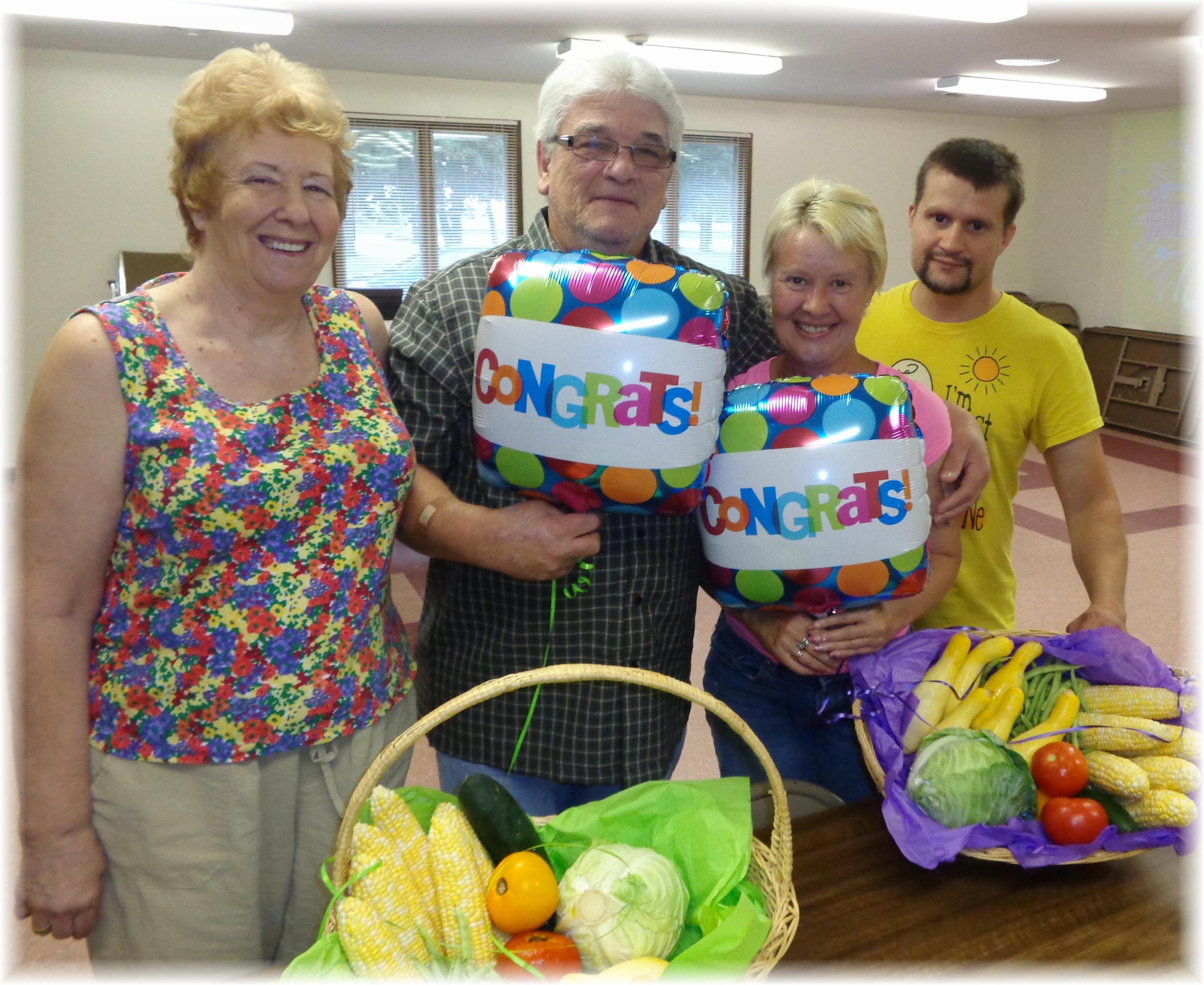 Diane,   John,   Deena,   AllenBreath Free Class Graduation - July 23, 2013